2023-2024 EĞİTİM-ÖĞRETİM YILI ATATÜRK ORTAOKULUANAHTAR KELİMELER İLE HİKAYE ANLATMA YARIŞMASI ŞARTNAMESİYarışma Adı: Anahtar Kelimeler ile Hikaye Anlatma YarışmasıYarışma Amacı:Yarışma, katılımcıların yaratıcılığını ve hayal gücünü geliştirmeyi,Türkçe dil becerilerini ve beden dilini etkili kullanma becerisini geliştirmeyi,Anahtar kelimeleri kullanarak farklı hikayeler anlatmayı teşvik etmeyi amaçlamaktadır.Yarışma Şartları:Yarışmaya, ortaokul öğrencileri katılabilir.Hikayelerde belirtilen anahtar kelimeler kullanılmalıdır.Yarışmada belirlenen 15 kelime (keder, kız, ozan, dost, yaban, yaz,ehl-i ilim, nöker, öykünmek, ehl-i aşk, zaman, gönül, oğul) kullanılarak hikaye anlatılmalıdır.Yarışmada anlatılan hikayeler, en fazla 500 kelime olmalıdır.Hikayelerin özgün(kişiye has, daha önce benzeri olmayan) olması gerekmektedir.Yarışma Takvimi:Başvuru başlangıç tarihi: 12.12.2023Başvuru bitiş tarihi: 22.12.2023Yarışma sonuçlarının açıklanma tarihi: 23.12.2023Değerlendirme Ölçeği:Hikayenin özgünlüğü (20 puan)Hikayenin akıcılığı (20 puan)Hikayedeki olayları oluş sırasına göre anlatma (20 puan)Hikaye anlatımında beden dilini etkili kullanma (20 puan)Hikayenin anahtar kelimeleri içermesi (20 puan)Özel Koşullar:Yarışmada anlatılan hikayeler özgün olmalıdır.Yarışmadaki hikayeler, belirtilen anahtar kelimeleri içermelidir. Anahtar kelimelerin hikayede nerede ve nasıl kullanıldığı, değerlendirmede önemli bir kriter olacaktır.Yarışmadaki hikayeler, yarışmanın amacına ve kapsamına uygun olmalıdır. Yarışma, yaratıcı hikayeleri teşvik etmek için düzenlenmektedir. Bu nedenle  ilgi çekici ve düşündürücü olması beklenmektedir.Anlatılan hikaye çocuklara özgü olacak.Anlatılan hikaye 10 dakikayı aşmayacakSon Söz:Yarışmaya katılmak isteyen tüm katılımcılara başarılar dileriz.Merve KAYSADU                       Gamze  Nur TETİK                           Dilek KAYAİngilizce Öğretmeni                   Türkçe Öğretmeni                     Müdür Yardımcısı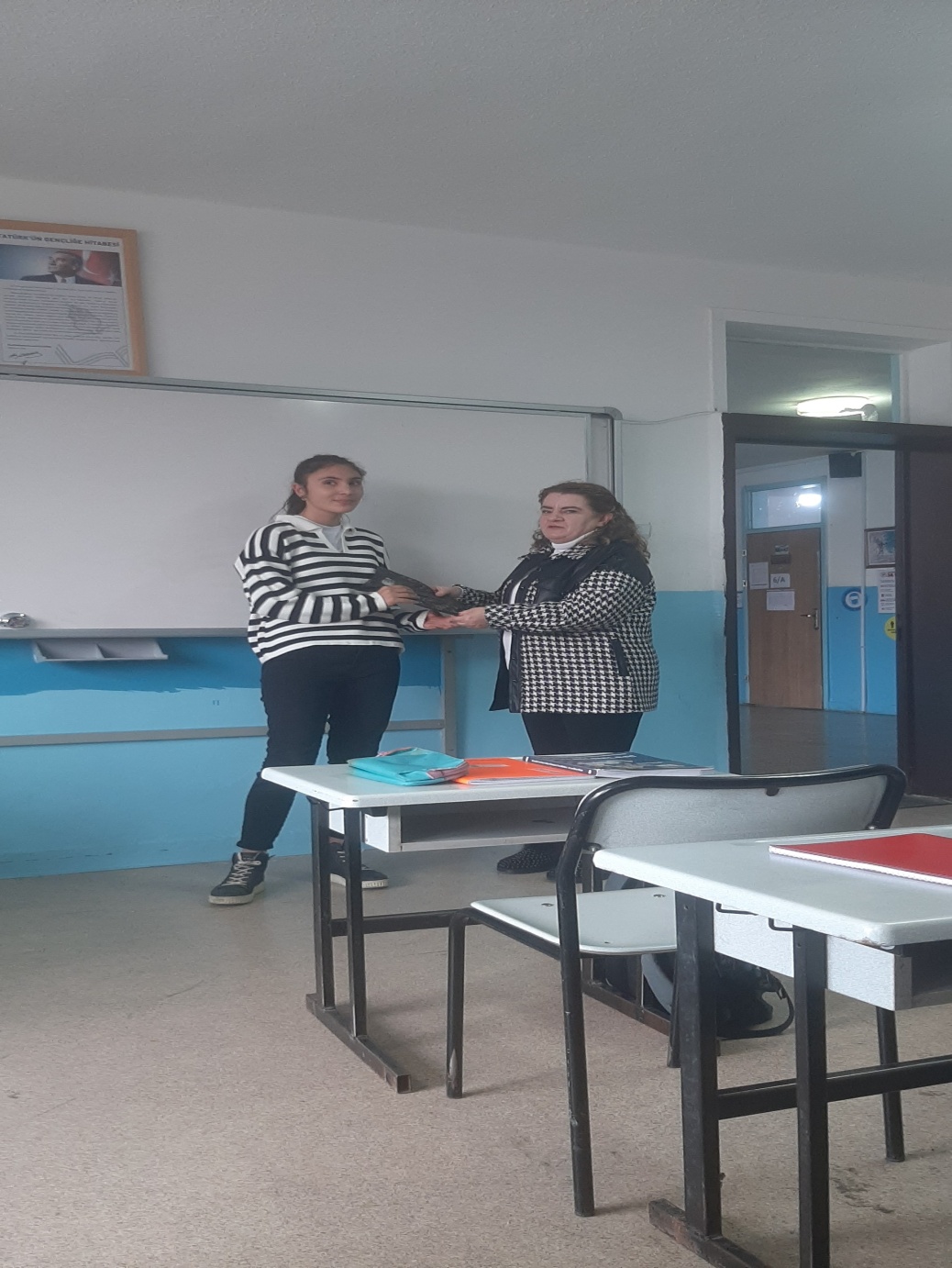 Okulumuz 8/A sınıfı öğrencisi Amine ÖZEN Anahtar Kelimeler İle Hikaye Anlatma Yarışmasında birincilik ödülü almıştır.